.Note: The dance begins with the singing (No Tags)(1-8) Heel, close r + l , swivels R(9-16) Heel switches, swivels L(17-24) Step, lock, step, scuff (R+L)(25-32) Rocking chair, grapevine R, stomp(33-40) Swivets with 1/4 turn L, hold, Scissor step R, hold(41-48) Scissor step L, hold, side, hold, back, recover(49-56) Side, close, step, touch, side, touches (R+L)(57-64) side, close, back, touch, side, close, step, stomp…from the beginningLast Update - 27 Dec. 2019Wake Up in the Morning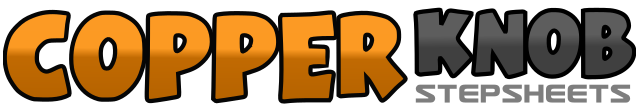 .......Count:64Wall:4Level:Improver - Country.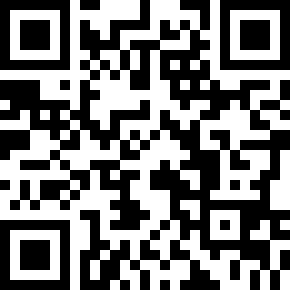 Choreographer:Ole Jacobson (DE) & Nina K. (DE) - December 2019Ole Jacobson (DE) & Nina K. (DE) - December 2019Ole Jacobson (DE) & Nina K. (DE) - December 2019Ole Jacobson (DE) & Nina K. (DE) - December 2019Ole Jacobson (DE) & Nina K. (DE) - December 2019.Music:If I Knew - Parker RedmondIf I Knew - Parker RedmondIf I Knew - Parker RedmondIf I Knew - Parker RedmondIf I Knew - Parker Redmond........1-2Tap right heel forward - place RF next to LF3-4Tap left heel forward - place LF next to RF5-6Turn right toe to the right - turn right heel to the right7-8Turn right heel to the left - turn right toe back to the starting position (weight on RF)1-2Tap left heel forward - place LF next to RF3-4Tap right heel forward - place RF next to LF5-6Turn left toe to the left - Turn left heel to the left7-8Turn left heel to the right - Turn left toe back to the starting position1-2RF step forward - cross LF behind RF3-4RF step forward - swing LF forward (let heel slide over floor)5-6LF step forward - Cross RF behind LF7-8LF step forward - swing RF forward (let heel slide over floor)1-2RF step forward - weight back to LF3-4RF step back - weight back to LF5-6RF step to the right - place LF behind RF7-8RF step to the right - stamp LF next to RF (weight on RF)1-2Turn left toe to the left - Turn left toe straight again3-4Turn your left toe to the left, make a  1/4 L turn (weight on LF) - Hold5-6RF step to the right -  LF next to RF7-8Cross RF over LF - Hold1-2LF step to the left -  RF  next to LF3-4LF cross over RF - Hold5-6Step right to the right - hold 1 count7-8LF step backwards (behind RF) - weight back to RF1-2LF step to the left -  RF next to LF3-4LF step forward - touch RF next to LF5-6RF step to the right – touch LF next to RF7-8LF step left - touch RF next to LF1-2RF step to the right -  LF next to RF3-4RF step back - touch LF next to RF5-6LF step to the left -  RF next to LF7-8LF step forward - stamp the RF next to LF (weight on LF)